Invitation for Bids Republic of SerbiaEarly Childhood Education and Care ProjectLoan No.: 8693-YFContract Title: Procurement of Didactic Equipment  for 75 Preschool Institutions Reference No.: SER-ECEC-8693YF-NCB-G-24-1151.	The Republic of Serbia has received financing from the World Bank toward the cost of the Early Childhood Education and Care Project, and intends to apply part of the proceeds toward payments under the contract for Procurement of Didactic Equipment  for 75 Preschool Institutions.2. 	The Central Fiduciary Unit of the Ministry of Finance, on behalf of the Ministry of Education, now invites sealed bids from eligible bidders for Procurement of Didactic Equipment  for 75 Preschool Institutions:Qualification Criteria:(a)	Financial Capability: The externally audited profit and loss statements for the period 2020-2022 will be submitted. Where necessary, the Purchaser will make inquiries with the Bidder’s bankers. For a joint venture, this requirement must be met by each member.(b)	Specific Experience: At least three contracts for the delivery of didactic equipment, each worth at least RSD 30,000,000.00 less VAT, in the last six years (2018, 2019, 2020, 2021, 2022, 2023). To prove this, the Bidder must submit original statement of completion, signed by the client, with requested information. In the case of JV, the value of contracts completed by its members shall not be aggregated to determine whether the requirement of the minimum value of a single contract has been met. Instead, each contract performed by each member shall satisfy the minimum value of a single contract as required for single entity. In determining whether the JV meets the requirement of total number of contracts, only the number of contracts completed by all members each of value equal or more than the minimum value required shall be aggregated.(c)	Certificates:The Bidder shall possess the following certificates:• ISO 9001:2015 - Quality Management System;• ISO 14001:2015 - Environmental Management System;• ISO 45001:2018 - Occupational Health and Safety Management System:• ISO 31000: 2018  - Risk managementTo prove (c) the Bidder must submit copies of valid certificates in their Bid. For a joint venture, this requirement may be met by all members combined. (d)   HR capacity:The Bidder shall be the employer for the minimum 5 persons, either regular salaried or hired.To prove (d), the Bidder must submit copies of PPP PD form (Extract from the individual tax return for tax and contributions by deduction). For a joint venture, this requirement may be met by all members combined.(e)	Transport vehicles:Delivery vehicle – 1 pieceTo prove (e), the Bidder must submit a photocopy of the valid vehicle registration certificate in the name of the Bidder. In the event that the Bidder is not the owner of the vehicle, in addition to such a photocopy of the valid vehicle registration certificate, it shall also be necessary to provide evidence of legal grounds for the utilisation of such a vehicle (lease, hire, let or engagement contract), in case that the vehicle is utilised on the basis of a business and technical cooperation agreement. For a joint venture, this requirement may be met by all members combined.At the time of Contract Award, the Bidder (including each subcontractor proposed by the Bidder) shall not be subject to disqualification by the Bank for non-compliance with SEA/ SH obligations.3. 	Bidding will be conducted through the National Competitive Bidding procedures as specified in the World Bank’s Guidelines: Procurement of Goods, Works and Non-Consulting Services under IBRD Loans and IDA Credits & Grants by World Bank Borrowers  datedJanuary 2011 (revised July 2014) (“Procurement Guidelines”), and is open to all eligible bidders as defined in the Procurement Guidelines. In addition, please refer to paragraphs 1.6 and 1.7 setting forth the World Bank’s policy on conflict of interest. 4. 	Interested eligible bidders may obtain further information from Central Fiduciary Unit  (CFU), Ljiljana Krejovic, ljiljana.krejovic@mfin.gov.rs and Ljiljana Dzuver ljiljana.dzuver@mfin.gov.rs and inspect the bidding documents during office hours 09:00 to 15:00 hours at the address given below.5. 	A complete set of bidding documents in English language may be purchased by interested eligible bidders upon the submission of a written application to the address below and upon payment of a nonrefundable fee of RSD 5,000.00. The method of payment will be to the Government Treasury Account no.: 840-745128843-36- Other budget revenues of the Republic, with reference to the model approval number 97 41601, payment code 253 with obligatory Purpose of payment: SER-ECEC-8693YF-NCB-G-24-115. The bidding document will be sent by e-mail.6. 	Bids must be delivered by email to the electronic mail address below on or before April 25, 2024, 12:00 Noon, local time. Bids must be password protected and have hash value. Late Bids will be rejected. Bids will be publicly opened in the presence of the Bidders’ designated representatives and anyone who chooses to attend on April 25, 2024, 12:15 p.m. local time via WEBEX meeting.7. 	All bids must be accompanied by a Bid Securing Declaration.8.	The address(es) referred to above are:Office for inquiry and issuance of bidding documents:Ministry of FinanceAttn: Ljiljana Krejović, CFU Procurement SpecialistBalkanska 53ground floor, office 911000 BelgradeTel: +381 11 7652652To: ljiljana.krejovic@mfin.gov.rsCc: ljiljana.dzuver@mfin.gov.rsCc: ecec@mpn.gov.rsAddress for bid submission:To: stefan.dragicevic@mpn.gov.rsCc: ljiljana.krejovic@mfin.gov.rsCc: ljiljana.dzuver@mfin.gov.rs List of QuantityList of QuantityList of QuantityItem Nr.NameQuantity1Set of 122 plastic coil-shaped elements 1132Large beads103Plastic magnetic constructor set1044Giant bricks, set 33/11475Constructor bricks of moulded plastic with rounded edges 90/11146Geometric shapes of special moulded sponge, 80 pcs1037Large geometric elements of special moulded sponge, 16 pcs788Blocks made of special sponge with PVC transparent windows in assorted colours1359PVC safe mirror in rubber frame in a geometric shape30210Baby doll, bald, with clothes – races of the world13711Solid wood blocks4912Sensory projector projecting  visual effects in the room35313Blocks set for sensory corner17514Sensory corner - special ”dark room”tent22815Sensory set of geometric mirrors 1/12 -pentangles of assorted colours151166 sensory balls of assorted colours and texture that light up when touched19417Wooden maths game in wooden perforated box for inserting sticks1418PVC transparent blocks - constructor set for playing with light on LED boards17119PARACHUTE for group play6020PVC ball, 22 cm in diameter4521Sports set - four  cones9222Round metal balance bike for three children89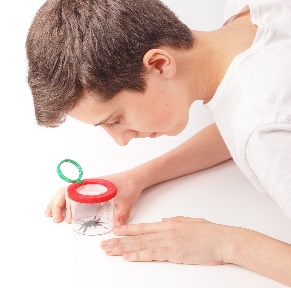 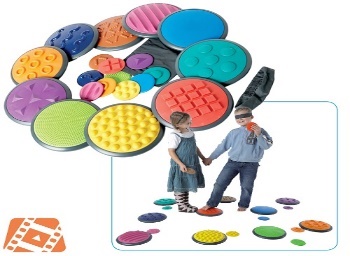 23Magnifying glass with twizers7524Little wireless microscope14325Set of 20 tactile discs for prevention and correction training and coordination of movement93